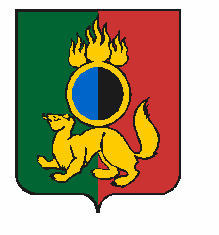 ГЛАВА ГОРОДСКОГО ОКРУГА ПЕРВОУРАЛЬСКПОСТАНОВЛЕНИЕг. ПервоуральскОб утверждении результатов публичныхслушаний по отчету об исполнении  бюджета городского округа Первоуральск за 2023 годРассмотрев материалы публичных слушаний по отчету об исполнении бюджета городского округа Первоуральск за 2023 год, в соответствии со статьей 28 Устава городского округа Первоуральск и руководствуясь Решением Первоуральской городской Думы от 27 февраля 2020 года № 268 «Об утверждении положения о порядке организации и проведения публичных слушаний в городском округе Первоуральск», протоколом публичных слушаний от 27 марта 2024 года, ПОСТАНОВЛЯЮ:1. Утвердить заключение по результатам публичных слушаний по отчету                         об исполнении бюджета городского округа Первоуральск за 2023 год, прошедших                   27 марта 2024 года, согласно приложению.2. Направить проект решения Первоуральской городской Думы «Об утверждении отчета об исполнении бюджета городского округа Первоуральск за 2023 год» в Счетную палату городского округа Первоуральск для внешней проверки, рекомендовать Первоуральской городской Думе данное решение рассмотреть и утвердить                           в установленном порядке.  3.  Настоящее постановление опубликовать в газете «Вечерний Первоуральск»,    разместить на официальном сайте городского округа Первоуральск и в федеральной государственной информационной системе "Единый портал государственных                               и муниципальных услуг (функций)».4. Контроль за исполнением настоящего постановления оставляю за собой.29.03.2024№42Глава городского округа Первоуральск И.В.Кабец